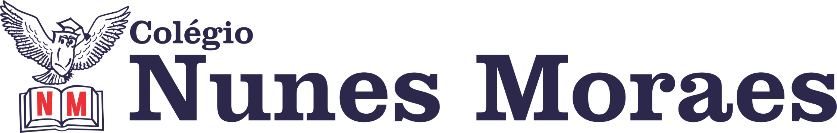 “MAS UMA SEMANA SE INICIA, E COM ELA NÓS TEMOS NOVAMENTE A OPORTUNIDADE DE CONQUISTAR COISAS NOVAS E IMPORTANTES PARA A NPOSSA REAL FELICIDADE. TUDO QUE DEUS NOS PROPORCIONA É GRANDIOSO E POR ISSO TEMOS SEMPRE QUE AGRADECER.”FELIZ SEGUNDA-FEIRA!1ª aula: 7:20h às 8:15h – PORTUGUES – PROFESSORA: JANIELLY RAMOS 1º passo: Responda no livro SAS 3, p. 39; q. 06-07.2º passo: Responda no livro SAS 3, p. 499; q. 02. P. 50-51; q. 05-07 .3º passo: Envie sua atividade para a coordenação assim que concluir.4º passo: Faça a correção pelo grupo do WhatsApp ou pelo link que será disponibilizado no mesmo para acessar o google meet.Durante a resolução dessas questões a professora Janielly vai tirar dúvidas no WhatsApp (9.9425-8076)Faça foto das atividades que você realizou e envie para coordenação Islene (9.9150-3684)Essa atividade será pontuada para nota.2ª aula: 8:15h às 9:10h – INGLÊS – PROFESSOR: CARLOS ANJO 1º passo: Assistir a videoaula sobre o capítulo 11, self-care;Link do vídeo: https://www.youtube.com/watch?v=gewJcfXZQhg&feature=youtu.beAssistir a partir de 18min até o final.Assistir a videoaula sobre o capítulo 12, cooking;Link do vídeo: https://www.youtube.com/watch?v=dQLAuEnz39U&feature=youtu.be 
2º passo: Resolver as questões das páginas 102 e 103 (1 a 3) e 104 e 105 (1 a 3);3º passo: Acompanhar instruções do professor, correção e tirar dúvidas;4º passo: Enviar a foto da atividade de classe corrigida para a coordenação:	      Páginas 102 e 103 (1 a 3) e 104 e 105 (1 a 3);Durante a resolução dessas questões o professor Carlos vai tirar dúvidas no WhatsApp (9.9274-5798)Faça foto das atividades que você realizou e envie para coordenação Islene (9.9150-3684)Essa atividade será pontuada para nota.Intervalo: 9:10h às 9:45h3ª aula: 9:45h às 10:40h - MATEMÁTICA – PROFESSOR: DENILSON SOUSA 1° passo: Organize-se com seu material, livro de matemática, caderno, caneta, lápis e borracha.  2° passo: Acompanhe a videoaula com o professor Denilson Sousa.  Assista a aula no seguinte link:https://youtu.be/ebjVPju8UdI(32  min.)3° passo: Copie em seu caderno, ou livro, as questões que o professor Denilson resolveu na videoaula. Resolver p. 46, Q. 3 e 4Durante a resolução dessas questões o professor Denilson vai tirar dúvidas no WhatsApp (9.9165-2921)Faça foto das atividades que você realizou e envie para coordenação Islene (9.9150-3684)Essa atividade será pontuada para nota.4ª aula: 10:40h às 11:35h – PORTUGUÊS – PROFESSORA: JANIELLY RAMOS 1º passo: Acesse o link que será disponibilizado no WhatsApp para o google meet. 2º passo: Tire suas dúvidas sobre a produção de um conto.4º passo: A aula de revisão será posteriormente postada no grupo de redação para aqueles que não puderam acompanhar pelo google meet (caso necessário, procure a professora).Durante a resolução dessas questões a professora Janielly vai tirar dúvidas no WhatsApp (9.9425-8076)Faça foto das atividades que você realizou e envie para coordenação Islene (9.9150-3684)Essa atividade será pontuada para nota.PARABÉNS POR SUA DEDICAÇÃO!